  WES Science Fair 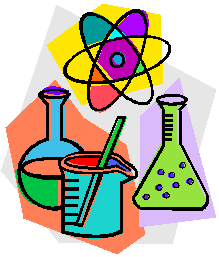    Student Name:    			  Teacher:    				         Grade:      				  WES Science Fair    Student Name:    			  Teacher:    				         Grade:      				  WES Science Fair    Student Name:    			  Teacher:    				         Grade:      				  WES Science Fair    Student Name:    			  Teacher:    				         Grade: 					  WES Science Fair    Student Name:    			  Teacher:    				         Grade:      				  WES Science Fair    Student Name:    			  Teacher:    				         Grade:      				  Westbriar Elementary Science Fair   Student Name:      							  Teacher:      								  Grade:      								  Westbriar Elementary Science Fair   Student Name:      						  Teacher: 								  Grade: 								